Государственное бюджетное образовательное учреждение города Москвы общеразвивающего вида детский сад №374Досуг для детей «Волшебница Вода»Подготовили и провели: музыкальный руководитель – 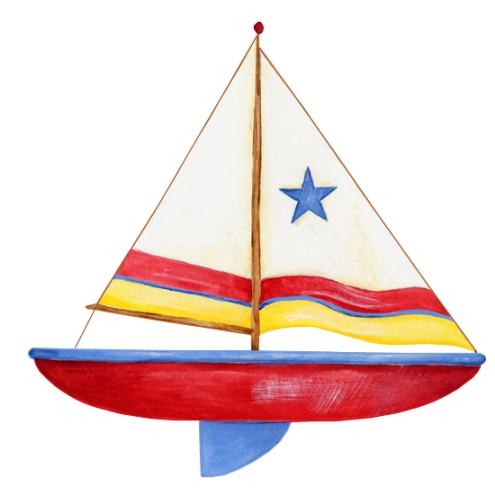 Александрова М.И.Инструктор по физической культуре – Анохина Г.В.Москва, 2014Летний досуг «Волшебница вода».Задачи:-Расширять и закреплять знания детей о воде, о ее свойствах, о пользе воды для всего живого на Земле-Развивать у детей любознательность, интерес к окружающему миру.-Воспитывать у детей стремление к здоровому образу жизни.Действующие лица:ВедущаяБаба-Яга Волшебница ВодаКапелькаВедущая: Здравствуйте, ребята! У нас сегодня необычный праздник – праздник волшебной воды. Почему волшебной? Да потому, что вода бывает разной: она может быстро бежать в речке, плескаться в море, становиться холодными льдинками или горячими капельками пара.Раз вода волшебная, значит должна быть и волшебница. (Звучит музыка). Слышите? Это идет к нам Волшебница Вода. Давайте позовем ее, чтоб она не заблудилась.Дети зовут, появляется Волшебница. В. Вода: Здравствуйте, ребята! Наконец-то я добралась к вам. Боялась, что не успею, столько работы у меня каждый день! Я и туча, и туман,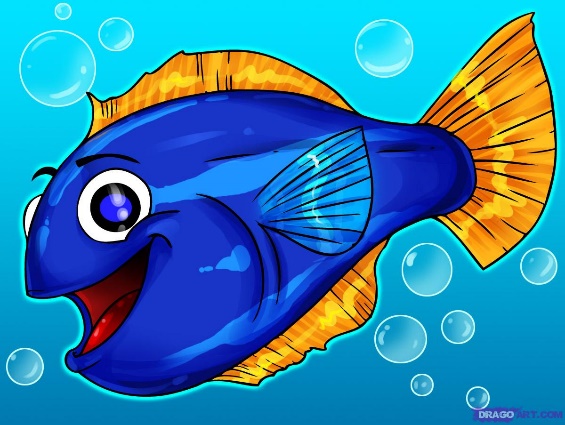 И ручей, и океан, И летаю, и бегу,И стеклянной быть могу!Очень добродушная,Я мягкая, послушная,Но когда я захочу,Даже камень источу.Вода нас окружает повсюду. Где мы можем ее увидеть?Ответы детей: В бассейне, реке, озере, море, аквариуме, луже, чайнике, океане, пруду, болоте.Ведущая: Кому нужна вода? Какую пользу вода приносит человеку? Может ли на Земле быть жизнь без воды? Почему?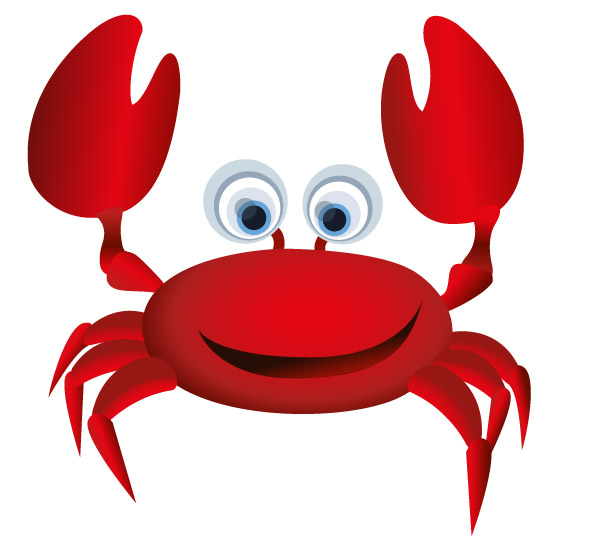 Ответы детей.Вывод: Вода-это жизнь.Игра «Море волнуется раз. … » Слышен стук, грохот, появляется Баба Яга.Б. Яга: Привет честному народу! Что, Волшебница Вода приходила, и вы ее любите? Почести ее оказываете? Нашли для кого праздник устраивать! Лучше бы праздник грязнули устроили. Я бы на празднике главной была! Запомните, вода – ваш враг! Умываться – никогда! Зубы чистить – ни за что на свете! Вот я к воде не прикасаюсь и ничего, живу, даже симпатичная и грязи на мне почти нет! Главное не мыться! Тсс! Кажется, сюда идет противнейшая в мире Волшебница. Гоните ее прочь и обо мне не говорите. (прячется).В. Вода: Вот я снова с вами. Мне показалось, что Баба Яга к вам приходила. И чему она вас учила? (Дети отвечают). Ох, какая она неряха! Знаете что, давайте найдем ее и умоем, может ее понравится быть чистой и она подружится с водой. Давайте поищем ее.Выводят Б. Ягу.В. Вода: Нашла наконец-то, сейчас будем тебя перевоспитывать.Б. Яга (возмущается): Терпеть не могу, когда меня воспитывают. Не буду умываться, хочу быть грязнулей! Да здравствуют самые грязные грязнули! Всем чистюлям стыд и срам! А вы почему не кричите? Вы любите чистюль? Какие странные дети!В. Вода: Посмотри на себя в зеркало, страшилище! И перестань кричать!В. Вода показывает зеркало.Б. Яга: Забери свое кривое зеркало! Там чудовище какое –то сидит! Ну и физиономия! С какими страшными я не вожусь!В. Вода (вздыхает): А я вот вожусь Чудище – это ты. Косматая, грязная! Ты когда последний раз мылась?Б. Яга: Нет, это не я, быть такого не может! Это не я! Что делать? Одна я такая грязная, ой, несчастная я грязнуля!В. Вода: Если ты умоешься, мы оставим тебя на празднике. Ребята, надо помочь Бабе Яге. Несите мыло.Б. Яга: Мыло? Зачем мыло? С чем его едят?Баба Яга одевает полотенце на голову, пытается откусить мыло. Просит у детей помощи. Дети помогают Бабе Яге мыться.В. Вода: Баба Яга, ты такая красавица! Я не узнала тебя. Мы теперь с тобой будем дружить, будем в игры играть.Б. Яга: Как хорошо, что я попала на ваш праздник!Ведущая: Дорогие гости, а ребятки приготовили зажигательный танец и очень хотят вам его показать!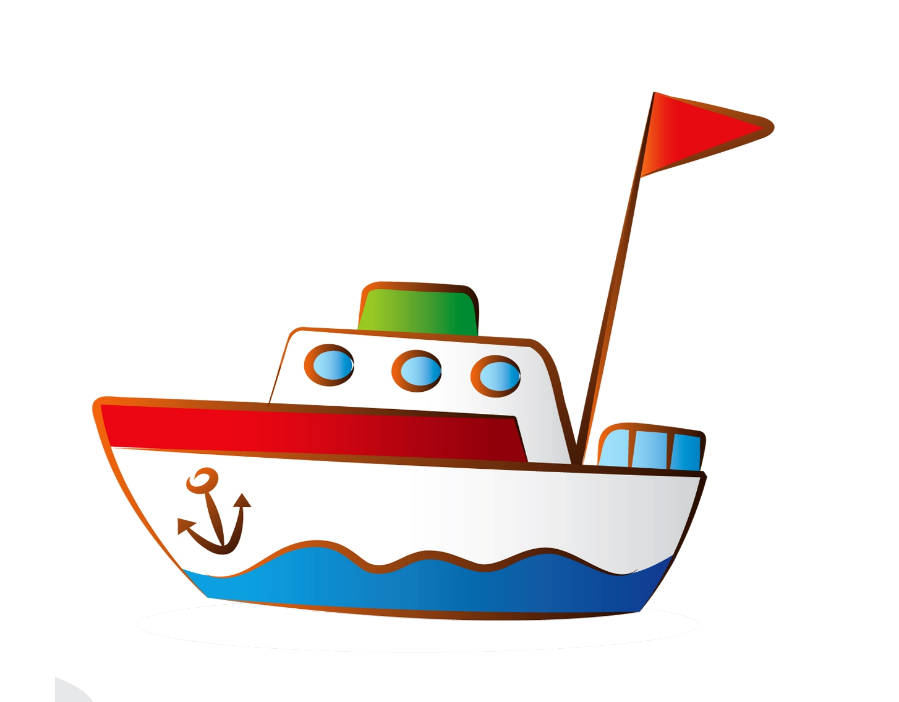 Общий танец «Морское путешествие». В. Вода: Моя подружка – Капелька – очень любит разные конкурсы и соревнования. Она для вас приготовила интересные испытания. Капелька, выходи!Выходит Капелька.К.: Здравствуйте, ребята!Игра «В чем можно перенести воду?»Называются различные предметы, а дети должны сказать, в чем можно перенести воду, а в чем нельзя.(Сито, ведро без дна, пакет, кубик, чашка, нож, ложка, тарелка, дуршлаг, расческа. и т. д.)К.: Солнце высоко, припекает, жарко мне у вас. Помогите и водицы принесите!Игра «Передача».Дети встают в 2 шеренги и передают друг другу полную кружку воды. Выигрывает та шеренга, которая первой закончила передавать кружку, пролив при этом как можно меньше воды.Для зала.(Игра «ЧЕЙ КОРАБЛИК БЫСТРЕЙ ПРИСТАНЕТ К БЕРЕГУ»Сильные духом, выходи ко мне!Пустим в плаванье кораблик по реке!Две емкости с налитой водой (2 таза), кораблики из бумаги. Два ребенка дуют на свой кораблик, чтобы он «доплыл» до другой стороны емкости.)К.: Молодцы, ребята! Ответьте мне на вопрос: чем отличается морская вода от простой (она соленая)А еще на море бывают штормы, когда корабли терпят кораблекрушения. Мы сейчас с вами будем спасать друг друга.Игра «Спаси товарища».Двое ребят берутся за руки - получается лодочка и перевозят своего товарища на другой берег. Побеждает та команда, которая первая перевезет своих друзей.Игра «Спаси товарища-2».Нужно спасти всех своих товарищей. Для этого понадобятся 2 спасательных круга. Первый ребенок оплывает (обегает) препятствие, возвращается и передаёт спасательный круг своему товарищу. 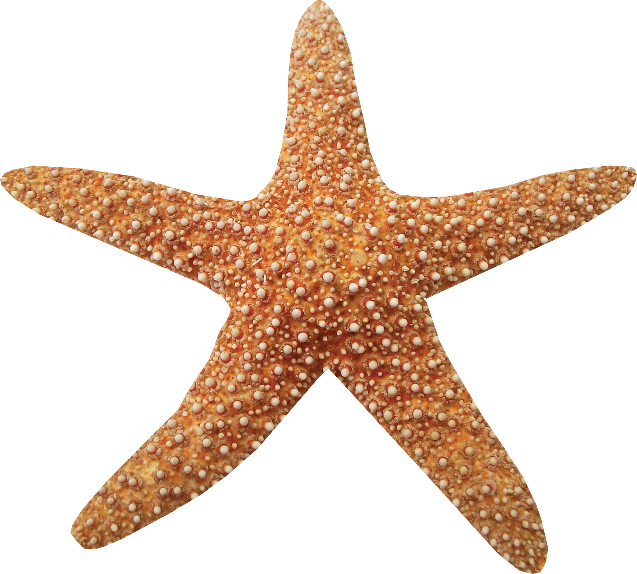 Для зала: (М.К.: Мы смогли с Вами добраться до спасительного острова, вокруг которого плавают огромные акулы.Чтобы акулы нас не съели, нам нужно накормить этого страшного пирата морских глубин.Игра «Накорми акулу»Перед Вами 2 акульи пасти. Ваша задача попасть мячиками в пасть. Побеждает та команда, которая больше забросит мячей.Игра «Сухое плавание» Дети становятся в круг.Ровным кругомДруг за другом.Чур, ребята, не зеватьИ что (имя ребенка) нам покажет,Будем дружно повторять.Дети ходят по кругу и повторяют движения, которые показывает ребенок, чье имя назвали:1 брасс2. кроль3 плавание на спине)Ведущая: А теперь ребята давайте потанцуем! Смотрите на меня и повторяйте движения.Общий танец «На синем море».Ведущая: Ребята, а я знаю, что вы с собой взяли мыльные пузыри. Давайте в заключении нашего праздника надуем самые большие и красивые пузыри.Игра «Самый большой и красивый мыльный пузырь».В.Вода: От души мы с вами веселились,Танцевали и резвились.Что ж, детишки, летом наслаждайтесь,Загорайте и в воде купайтесь.Б.Я: До свидания ребята,До свидания, детвора!На прощанье пожелаем:Быть здоровыми всегда!Провожают детей в группы.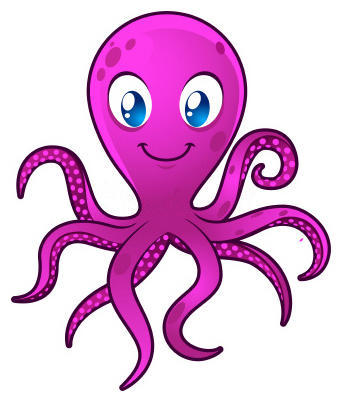 